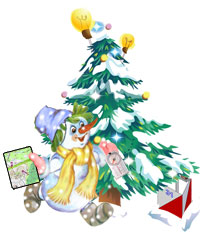 Уважаемые Ориентировщики области!
Поздравляю Вас всех с наступающим 2019 Новым годом!
Желаю всем крепкого здоровья , семейного благополучия, мира, и конечно же, интересных стартов, новых карт, закадычных друзей, легких КП и всего самого доброго.Этот год стал еще более удачным. Мы идем по возрастающей. Все лучше и лучшенаши достижения и успехи. Со всех чемпионатов мы возвращались с медалями. Все виды ориентирования в равной степени нами освоены. Есть еще резервы. На следующий год еще больше внимания будет уделено развитию и велоориентированию в области.Подведены итоги смотр-конкурса работы федераций. Мы поднялись на вторую ступеньку, после Харькова. Да и во всех видах ориентирования мы ниже 2-го места не опускались. Спасибо всем ребятам-спортсменам, которые упорно тренировались и защищали честь области в этом году.Высочайшее достижения в истории ориентирования нашей области показал наш лидер, мастер спорта международного класса-Глебов Руслан. Второе место на чемпионате Мира и 6 место в кубке Мира. Молодежь равняйтесь! Благодаря этим результатам, он номинирован на областную стипендию. В этом году у нас добавились  спортсмены в список сборной Украины-теперь представителей Днепропетровской области в составе сборной Украины 15 человек. Лучшим спортсменом года стал, конечно, Руслан Глебов. В 12 лучших спортсменов Украины также вошли – Ткачук Виктория, Гуделайтис Анна, Курочкин Дмитрий, Кравчук Юлия.  Три медали с чемпионата Европы по рогейну мы привезли домой. А ветераны на чемпионате Европы оккупировали весь пьедестал почета.  И теперь начали усиленную подготовку к чемпионату Мира по рогейну 2019.  Уверенное выступление на Украинском уровне позволило добавить в строй мастеров спорта области еще 4 человека.Нужно отметить и добросовестную работу тренеров. Благодаря их кропотливому труду растут наши ребята. Лучшим тренером года в Украине в смотр-конкурсе по итогам года стал -Заерко В.В.  Уверенно в десятку лучших тренеров вошли Горелова Г.Е. (4 место) и Кузнецов Ю.В. (9 место). Календарь соревнований у нас в области самый насыщенный. И мы его выполнили на 100 %. Старты у нас проводятся даже по будням. Это очень радует, а это значит, что популярность нашего вида растет и мастерство совершенствуется.  Появились в области и новые карты. И планируется рисовка новых районов. Это даст толчок дальнейшему развитию нашего спорта в области.  Наш вид спорта активно освещается в средствах массовой информации. В газетах о нас писали 5 раз, а по телевидению было показано 3 ролика.Растет массовость «Зеленых стадионов». 8 этапов посетило более 600 человек. Развитие ориентирования не стоит на месте. Появились молодые энтузиасты и организаторы соревнований.Огромное спасибо всем,кто в этом году финансово помог нашим сборникам и областной федерации. Без вашей поддержки наши спортсмены не смогли бы показать такие высокие результаты на соревнованиях.И не смотря на все сложности и трудности, мы движемся вперед и ждем всех Вас на соревнованиях. Ждем вашей помощи и вашего участия в развитии нашего любимого вида. А я со своей стороны приложу все усилия,чтобы участие в различных наших мероприятиях стало для вас праздником и удовольствием.
Поздравляю с Новым годом, 

с уважением, председатель федерации Заерко В.В. С Новым годом поздравляю!
Счастья всей душой желаю!
В форме быть всегда старайтесь,
Нашим спортом занимайтесь;
Не хандрите, не болейте,
Чувство юмора имейте!
И удачи вам в делах,
И улыбок на устах.
Новых троп, ложбинок, ям
Новых солнечных полян,
Новых стартов, новых мест,
Новых всяческих побед!
Новых званий чемпионов
И дистанций тоже новых…
Новых всяких мелочей…
  Ну и старых вам друзей